Enlever les points TCHAT et ANNUAIRE DU PERSONNEL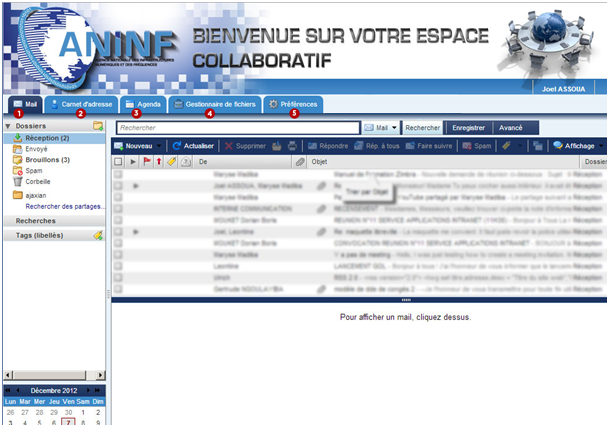 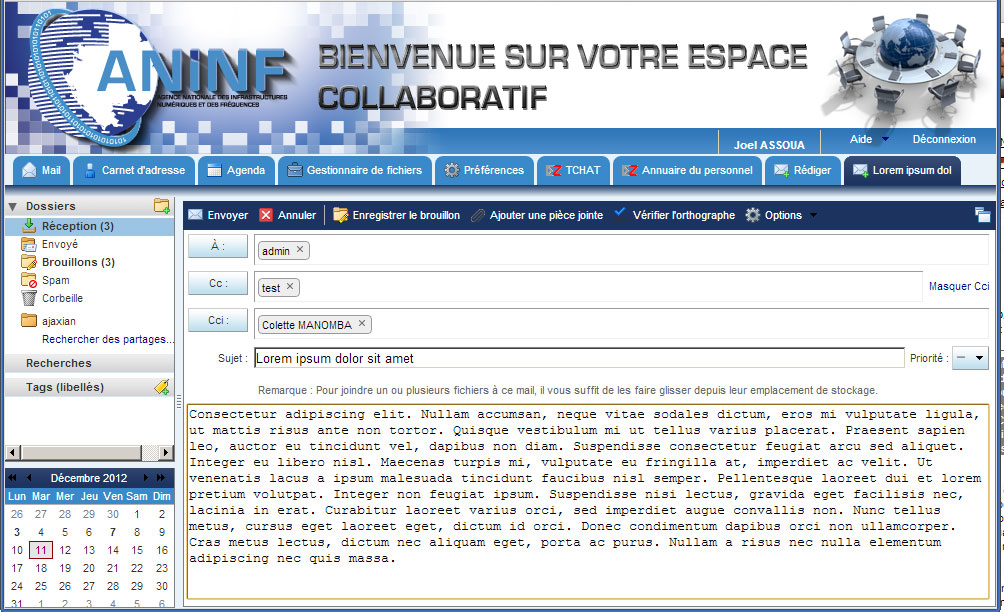 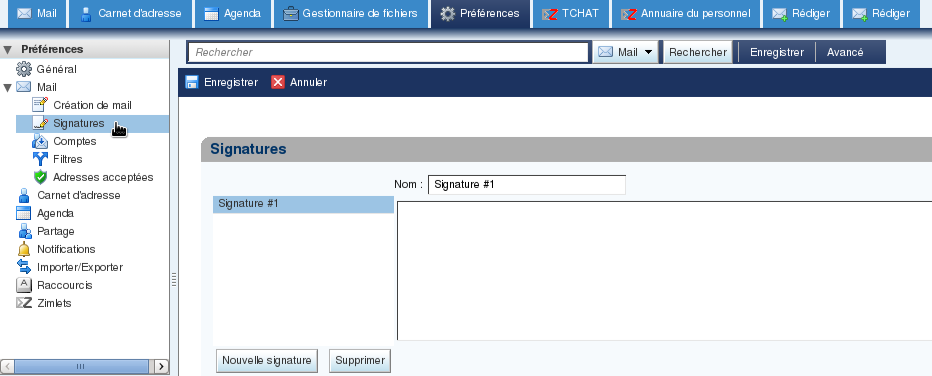 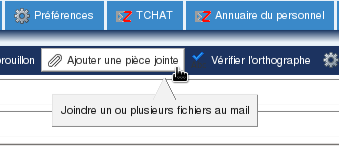 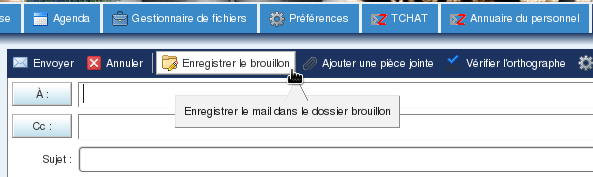 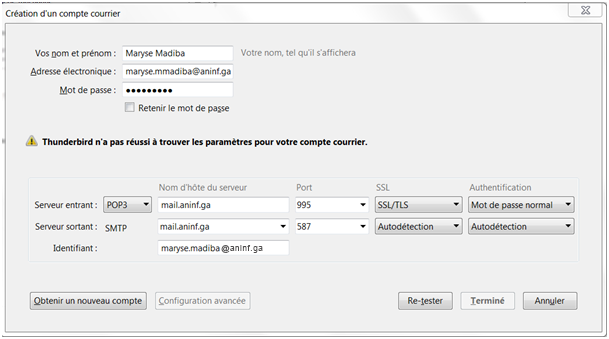 Identifiant : maryse.madiba@aninf.ga